J’explore le thème pour en obtenir une vue d’ensemble, me faire une idée des sujets possibles et me familiariser avec le vocabulaire du domaine.Les encyclopédies et les dictionnaires encyclopédiques sont rédigés par des spécialistes du domaine et constituent des ouvrages de référence fiables. Dans les articles lus, je cherche : 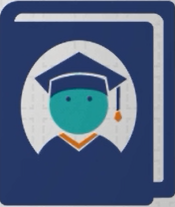 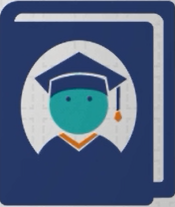 